 Caritas Adventssammlung 2023  Ortsteile Warstein und Hirschberg  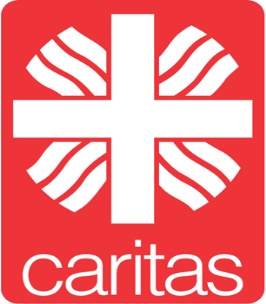    Vielleicht brauchen auch Sie einmal die CaritasEhrenamtliche HilfenDie überörtliche Caritas bietet auch professionelle Hilfen an:           Wir bitten Sie herzlich um Ihre  Advents-SpendeCaritas Warstein, IBAN: DE76 4145 0075 1800 0021 21                                                      BIC:  WELADED1SOS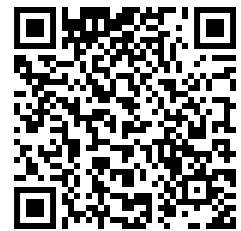 Sie können mit Ihrer Banking-App den QR Code scannen        Das Finanzamt akzeptiert Kontoauszüge als Spendennachweis bis 300 €Internet: www.caritas-warstein.de                          E-mail:  caritas-warstein@web.de1. Rat und Hilfe Telefon 0151-64887799     Mo bis Fr von 14-18 Uhr3. Flüchtlingshilfe    Begleitung, Veranstaltungen2. Kleiderkammer     in der ehemaligen Liobaschule     Eingang Butenaf, Liobaweg 16    Annahme: 15 – 17 Uhr      Erster Dienstag im Monat    Ausgabe:   14 – 16 Uhr      Erster Donnerstag im Monat4. Hospizkreis     Tel. 0170-9440319  "Offener Trauertreff"     jeden 1. Montag im Monat im     Gemeindezentr.17.30-19.00 Uhr5. Leseförderung    in der LiobaschuleSozialstation: Belecke, Zum Horkamp 1   Tel. 9103590,  Mo–Fr  8–13 Uhr   Bereitschaft rund um die Uhr für   pflegerische Notfälle Erziehungsberatung   Belecke, Zum Horkamp 1,   Tel. 91035950Sozialdienst kath. Frauen  Belecke, Bahnhofstr. 4a, Tel. 9105070 Tagespflege ‘Atempause‘   Zum Horkamp 1, Tel.91035920